ПОСТАНОВЛЕНИЕот17 апреля 2019г. № 27 Об утверждении муниципальной целевой программы «Поддержка местных инициатив»В соответствии с Федеральным законом «Об общих принципах организации местного самоуправления в Российской Федерации» от 06.10.2003 №131-ФЗ; Постановлением Правительства Республики Марий Эл «О поддержке местных инициатив на территории Республики Марий Эл в 2019 году» от 12 марта 2019 года № 64 Администрация  муниципального образования «Себеусадское сельское поселение» постановляет:1. Утвердить прилагаемую муниципальную   целевую программу "Поддержка местных инициатив"  (далее - Программа).2. Контроль за исполнением настоящего постановления оставляю за собой.3. Обнародовать настоящее постановление на информационных стендах администрации Себеусадского сельского поселения  и разместить на официальном Интернет-портале Республики Марий Эл в информационно-телекоммуникационной сети «Интернет».           Глава администрацииСебеусадского сельского поселения		            	В.И.МихайловУтвержденаПостановлением главы администрации МО «Себеусадское сельское поселение» №27 от 17.04.2019 г.МУНИЦИПАЛЬНАЯ ПРОГРАММАПОДДЕРЖКА МЕСТНЫХ ИНИЦИАТИВПаспорт программыСодержание проблемы и необходимость ее решения.	Программа разработана на основании Федерального закона от 06 октября 2003 года №131-ФЗ «Об общих принципах организации местного самоуправления в Российской Федерации», Постановления Правительства Республики Марий Эл «О поддержке местных инициатив на территории Республики Марий Эл»» от 12.03.2019г. № 64 и конкретизирует целевые критерии развития благоустройства  муниципального образования «Себеусадское сельское поселение»  (далее – муниципальное образование) в 2019 году. 	Повышение уровня качества проживания граждан является необходимым условием для стабилизации и подъема экономики муниципального образования.	Повышение уровня благоустройства территории стимулирует позитивные тенденции в социально-экономическом развитии муниципального образования и, как следствие, повышение качества жизни населения.Имеющиеся объекты благоустройства, расположенные на территории муниципального образования, не обеспечивают растущие потребности и не удовлетворяют современным требованиям, предъявляемым к их качеству.Финансово-экономические механизмы, обеспечивающие восстановление, ремонт существующих объектов благоустройства и транспортной инфраструктуры, а так же строительство новых, недостаточно эффективны, так как решение проблемы требует комплексного подхода.Помимо указанных общих проблем, имеются также специфические, влияющие на уровень благоустройства территории муниципального образования:необходимость обеспечения повышенных требований к уровню экологии, эстетическому и архитектурному облику населенных пунктов муниципального образования;Отрицательные тенденции в динамике изменения уровня благоустройства территорий обусловлены снижением уровня общей культуры населения, выражающимся в отсутствии бережливого отношения к объектам муниципальной собственности.Ремонт и реконструкция имеющихся и создание новых объектов благоустройства в сложившихся условиях является ключевой задачей органов местного самоуправления. Без реализации неотложных мер по повышению уровня благоустройства территории нельзя добиться эффективного обслуживания экономики и населения, а также обеспечить в полной мере безопасность жизнедеятельности и охрану окружающей среды.Программа полностью соответствует приоритетам социально-экономического развития муниципального образования на среднесрочную перспективу. Реализация Программы направлена на:- поддержку социальных инноваций на местном уровне;- развитие механизмов взаимодействия власти и населения, повышения уровня доверия населения к власти за счет участия в выявлении и согласовании социальных проблем, выборе, реализации и мониторинге программ;- повышения эффективности бюджетных расходов за счет вовлечения общественности в процессы принятия решений на местном уровне и усиления общественного контроля за действиями органов местного самоуправления;- строительства и восстановление объектов социальной инфраструктуры местного уровня, необходимых для предоставления качественных услуг населению;создание условий для улучшения качества жизни населения;осуществление мероприятий по обеспечению безопасности жизнедеятельности и сохранения окружающей среды.2. Основные  цели, задачи и сроки реализации ПрограммыОсновной целью Программы является привлечение жителей к участию в решении вопросов благоустройства и развивать способность к созданию задуманного проекта.Для достижения основных целей необходимо решение следующих задач:-проектирование и возведение стены памяти участникам Великой Отечественной Войны «Спасибо за мир, за великий ваш подвиг» д. Себеусад Моркинского района РМЭ»- напоминание молодому поколению о подвигах, совершенных их родными, близкими людьми на фронтах. - патриотическое воспитание молодежи муниципального образования  Себеусадское сельское поселение;- организация пропаганды подвигов военнослужащих, погибших при защите Отечества;- повысить эффективность расходования бюджетных средств;- активизировать участие населения в решении местных проблем;- создание комфортной дружественной среды жизнедеятельности населения муниципального образования «Себеусадское сельское поселение». Настоящая программа рассчитана на 2019 год.3. Система программных мероприятийМероприятия, направленные на реализацию заявленных в Программе целей и задач, носят системный характер.Система программных мероприятий, предусматривающая решение конкретных проблем муниципального образования, представлена в приложении № 1. 	4. Ресурсное обеспечение ПрограммыОбщий объем финансирования Программы на 2019 год составляет –638 249 рублей.Финансирование программных мероприятий на реализацию программы «Поддержка местных инициатив» предусматривает использование финансовых средств республиканского бюджета, бюджета муниципального образования «Себеусадское сельское поселение», средства населения и привлечение средств внебюджетных источников.Источники финансирования программы:- Бюджет Республики Марий Эл – 471949 руб., что составляет 72,5 процентов от общего объема финансирования программы;- Бюджет муниципального образования «Себеусадское сельское поселение» 52000 руб. (возможно из части дополнительных доходов), что составляет 8,1 процента от общего объема финансирования программы;- денежные средства населения – 90300 руб. что составляет 14 процентов от общего объема финансирования программы;- внебюджетные источники финансирования – 35000 руб., что составляет 5,4 процента  от общего объема финансирования программы.	5. Оценка социально-экономической эффективности ПрограммыСоциально-экономический эффект проекта «Возведение стены памяти участникам Великой Отечественной Войны « Спасибо за мир, за великий ваш подвиг» д. Себеусад Моркинского района РМЭ» на 2019 год будет служить местом встречи, скорби и памяти для односельчан, учащихся школы и гостей.6. Организация управления Программой,
контроль за ходом	Организационное управление Программой осуществляется Администрацией  муниципального образования «Себеусадское сельское поселение».	Информационно-разъяснительная работа, связанная с реализацией  программы обеспечивается Администрацией  муниципального образования «Себеусадское сельское поселение».Приложение № 1к программе «Поддержка местных инициатив»Перечень основных мероприятий, объемы и источники финансирования программыРОССИЙ ФЕДЕРАЦИЙМАРИЙ ЭЛ РЕСПУБЛИКА«МОРКО МУНИЦИПАЛЬНЫЙРАЙОН» «ВОЛАКСОЛА ЯЛКУНДЕМ»  МУНИЦИПАЛЬНЫЙ
ОБРАЗОВАНИЙЫН АДМИНИСТРАЦИЙЖЕ425146, Марий Эл  Республик, Морко район, Волаксола ял, Колхозный урем, 4Телефон/факс  8 (83635) 9-35-87.Е-mail:adm_seb@mail.ru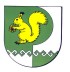 РОССИЙСКАЯ ФЕДЕРАЦИЯРЕСПУБЛИКА МАРИЙ ЭЛМОРКИНСКИЙ МУНИЦИПАЛЬНЫЙ РАЙОНАДМИНИСТРАЦИЯМУНИЦИПАЛЬНОГО ОБРАЗОВАНИЯ «СЕБЕУСАДСКОЕ СЕЛЬСКОЕ ПОСЕЛЕНИЕ»425146, Республика Марий Эл, Моркинский район, д. Себеусад, ул. Колхозная, 4Телефон/факс  8 (83635) 9-35-87.Е-mail: adm_seb@mail.ru№ пунктаНаименование ПрограммыПоддержка местных инициатив1Основаниедля разработки ПрограммыФедеральный закон «Об общих принципах организации местного самоуправления в Российской Федерации» от 06.10.2003 №131-ФЗ;Постановление Правительства Республики Марий Эл « О поддержке местных инициатив на территории Республики Марий Эл» от 12.03.2019 года № 642Руководитель ПрограммыМуниципальное учреждение  «Администрация  муниципального образования «Себеусадское сельское поселение» 3Основные разработчики ПрограммыМуниципальное учреждение  «Администрация  муниципального образования «Себеусадское сельское поселение» 4Основные  цели ПрограммыЦель: привлечение жителей к участию в решении вопросов благоустройства и развивать способность к созданию задуманного проекта.4Основные  задачи ПрограммыЗадачи: -проектирование и возведение стены памяти участникам Великой Отечественной Войны «Спасибо за мир, за великий ваш подвиг» д. Себеусад Моркинского района РМЭ»- напоминание молодому поколению о подвигах, совершенных их родными, близкими людьми на фронтах. 5Сроки  реализации Программы2019 год6Основные мероприятия ПрограммыМероприятия Программы разработаны с учетом финансовых ресурсов, выделяемых на финансирование Программы, и полномочий, закрепленных за органами местного самоуправления Федеральным законом от 06.10.2003 №131-ФЗ «Об общих принципах организации местного самоуправления в Российской Федерации».Основные мероприятия, предусмотренные в Программе:юридическое и бухгалтерское сопровождение проекта;согласование использования земельного участка;заказ оборудования для возведения стены памяти участникам Великой Отечественной Войны «Спасибо за мир, за великий ваш подвиг» д. Себеусад Моркинского района РМЭ»;подготовка территории под установку стены памяти участникам Великой Отечественной Войны;установка и наладка стены памяти участникам Великой Отечественной Войны;торжественное открытие 7Объемы финансирования ПрограммыОбщий объем финансирования - 649 249 руб. (при условии выделения средств)8Источники финансирования ПрограммыБюджет муниципального образования «Себеусадское сельское поселение» - 8,1 процентов от общей стоимости объекта, 52000 руб.;Денежные средства, предоставленные населением на добровольной основе – 14 процентов от общей стоимости объекта, 90300 руб.;Бюджет Республики Марий Эл –471949 остатки средств, необходимые для реализации программыПредусмотрены иные источники внебюджетного финансирования- 35000 руб, что составляет 5,4 процента.9Механизм реализации ПрограммыПрограмма реализуется в следующем порядке:1.Проведение общего собрания с жителями населенного пункта, расположенного на территории МО «Себеусадское сельское поселение»2.Избирание членов инициативной группы, в обязанность которых входит:- участие в разработке конкурсной документации;- участие в разработке проектно-сметной документации;- производит сбор денежных средств от населения (в размере софинансирования населением программы;- осуществляет мониторинг реализации программы;- входят в состав комиссии по приемке выполненных работ в соответствии с программой;- принимают участие в разработке программы по обеспечению последующей эксплуатации и содержанию объектов.3.Привлечение участников проекта через распространение информации по организациям, личное общение;4.Оговаривание и принятие плана работы над проектом возведения стены памяти участникам Великой Отечественной Войны «Спасибо за мир, за великий ваш подвиг» д.Себеусад Моркинского района РМЭ».5.Формирование групп по реализации проекта, разделение на микрогруппы по квалификации работы.6.Согласование механизмов и сроков реализации проекта с участниками.7.Торжественное открытие стены памяти павшим воинам в Великой Отечественной Войне в д. Себеусад Моркинского района РМЭ.В протоколе решения общего собрания должно быть указано:- наименование объекта реализуемого за счет настоящей программы;- доля софинансирования за счет населения;- члены инициативной группы; 2.Администрация муниципального образования «Себеусадское сельское поселение»:-осуществляет координацию деятельности исполнителей программы;- информирует население на всех этапах реализации программы;-проводит собрание жителей населенных пунктов муниципального образования;- подает заявку на участие в конкурсе, подписывает соглашение с Министерством экономического развития и торговли Республики Марий Эл о получении субсидии;- осуществляет контроль за сроками выполнения мероприятий программы, целевым расходованием выделяемых финансовых средств и эффективностью их использования в пределах своей компетенции;-принимает участие в разработке проектно-сметной документации  и, в случае необходимости, корректирует ее в соответствии с объемами ассигнований, предусмотренных в бюджете поселения на очередной финансовый год;- входит в состав комиссии по приемке выполненных работ;- принимает участие в разработке программы по обеспечению последующей эксплуатации и содержанию объектов;- обеспечивает содержание и последующую эксплуатацию объекта.10Ожидаемые конечные результаты Программыспособствование активности населения, установление тесной связи между жителями и органами местного самоуправленияповышение степени удовлетворенности населения уровнем благоустройстваулучшение эстетического вида территории населенного пунктаНаименование объектаОбщий объем финансирования предусмотренный программойруб.Источники финансированияруб. Источники финансированияруб. Источники финансированияруб. Источники финансированияруб. Наименование объектаОбщий объем финансирования предусмотренный программойруб.Бюджет Республики Марий ЭлБюджет МО «Себеусадское сельское поселение»Средства населенияВнебюджетные источникиВозведение стены памяти участникам Великой Отечественной Войны «Спасибо за мир, за великий ваш подвиг»д.Себеусад Моркинского района РМЭ»649249471949520009030035000ИТОГО:649249471949520009030035000